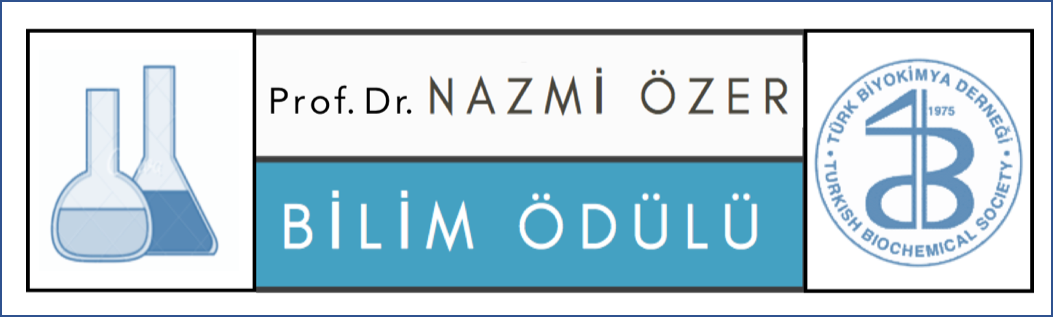 ‘TBD - PROF. DR. NAZMİ ÖZER BİLİM ÖDÜLÜ’, 2019 BAŞVURU FORMUTBD Başkanlığı’na,Yukarıda bilgilerini verdiğim çalışma ile TBD - Prof. Dr. Nazmi Özer Bilim Ödülü, 2019’a başvurmak istiyorum. İlgili belgeler ektedir. Tarih: 								İmza:---------------------------------------------------------------------------Önemli noktalar:Başvuru için yukarıdaki bilgilerin eksiksiz tamamlanması gereklidir.Başvuruya eklenecek belgeler:Başvuran kişinin özgeçmişiBaşvuru konusu çalışmanın / yayının pdf’iTüm yazarların onayına ait imzalı belgeBaşvuran kişinin adı-soyadı:Unvanı:Kurumu:Cinsiyeti: Kadın         ErkekTBD üyelik durumu: Üye            Üye değilİletişim bilgileri:          Tel:          GSM:          e-posta: Adayın ödüle başvurduğu çalışmanın başlığı:Çalışmanın yayımlandığı/yayıma kabul edildiği dergi: